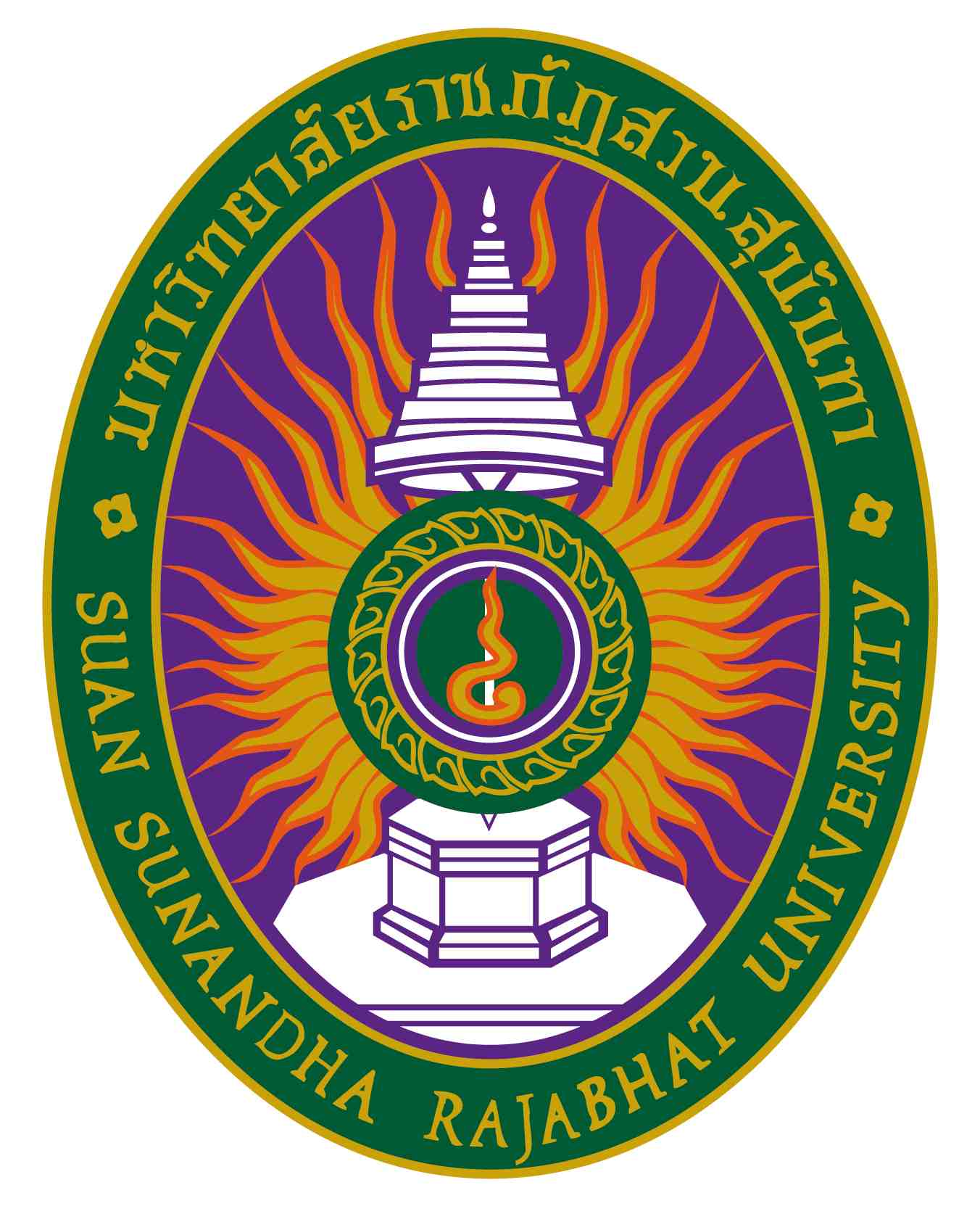 รายละเอียดของรายวิชา(Course Specification)รหัสวิชา FIN ๔๗๐๑ รายวิชา สัมมนาทางการเงินสาขาวิชา การเงินการธนาคาร คณะ วิทยาการจัดการ มหาวิทยาลัยราชภัฏสวนสุนันทาภาคการศึกษา ๑ ปีการศึกษา ๒๕๖๔หมวดที่๑ข้อมูลทั่วไป๑. รหัสและชื่อรายวิชา		รหัสวิชา		FIN  ๔๗๐๑ชื่อรายวิชาภาษาไทย  สัมมนาทางการเงิน ชื่อรายวิชาภาษาอังกฤษ	Seminar in Finance๒. จำนวนหน่วยกิต			๓(๒-๒-๕)		๓. หลักสูตรและประเภทของรายวิชา๓.๑  หลักสูตร    			บริหารธุรกิจบัณฑิต๓.๒  ประเภทของรายวิชา  		เฉพาะด้าน   (เลือกเรียน)๔.อาจารย์ผู้รับผิดชอบรายวิชาและอาจารย์ผู้สอน			๔.๑  อาจารย์ผู้รับผิดชอบรายวิชา	  รศ.ดร.กฤษฎา สังขมณี๔.๒  อาจารย์ผู้สอน		  รศ.ดร.กฤษฎา สังขมณี๕.  สถานที่ติดต่อ		ห้องพัก 5741 คณะวิทยาการจัดการ  E – Mail  krisada.su@ssru.ac.th ๖. ภาคการศึกษา / ชั้นปีที่เรียน		๖.๑ ภาคการศึกษาที่ 		๑  /  ชั้นปีที่ ๔๖.๒ จำนวนผู้เรียนที่รับได้	ประมาณ ๘๐ คน๗. รายวิชาที่ต้องเรียนมาก่อน(Pre-requisite)  (ถ้ามี)	- ไม่มี-๘. รายวิชาที่ต้องเรียนพร้อมกัน(Co-requisites)(ถ้ามี)	- ไม่มี-๙. สถานที่เรียน			คณะวิทยาการจัดการ ๕๗๓๓๑๐.วันที่จัดทำหรือปรับปรุง		 วันที่ ๒๕ เดือน พฤษภาคม  พ.ศ. ๒๕๖๓รายละเอียดของรายวิชาครั้งล่าสุดหมวดที่๒จุดมุ่งหมายและวัตถุประสงค์๑. จุดมุ่งหมายของรายวิชา	๑.เพื่อให้นักศึกษานำเอาองค์ความรู้ทางวิชาการด้านการเงินมาประยุกต์ในการแก้ปัญหาทางการเงิน ให้สอดคล้องกับสถานการณ์ที่เกิดขึ้นในกรณีศึกษา (Optimal Solution) อย่างมีคุณธรรมและจริยธรรม	๒. เพื่อให้นักศึกษาเกิดความรู้ ความเข้าใจ มีทักษะทางปัญญาและสามารถนำความรู้จากการศึกษา ไปแก้ปัญหาและประยุกต์ใช้กับธุรกิจจริงได้	๓. เพื่อให้นักศึกษาภาวะผู้นำ และ ความรับผิดชอบตลอดจนมีวินัยในตนเอง ๒. วัตถุประสงค์ในการพัฒนา/ปรับปรุงรายวิชา	   การปรับกรณีศึกษาให้มีความทันสมัยและปรับตำราหลักมากขึ้น หมวดที่ ๓ ลักษณะและการดำเนินการ๑. คำอธิบายรายวิชา		การวิเคราะห์กรณีศึกษาหรือประเด็นที่เกิดขึ้นทางการเงิน โดยมุ่งเน้นการเรียนรู้จากการแลกเปลี่ยนความคิดเห็น การอภิปราย ควบคู่ไปกับการพัฒนาวิธีคิด และการค้นคว้าโดยอิสระ รวมทั้งตัดสินใจโดยการบูรณาการองค์ความรู้ต่างๆ ตามหลักการ ตามทฤษฎี และตามความเหมาะสมในสถานการณ์ปัจจุบัน		An analysis of case studies and financial problems with the emphasis of exchanging insightful perspectives and developing analytical thinking through class discussion and independent research along with improving the decision making skills applying comprehensive theoretical knowledge properly to the current situations๒. จำนวนชั่วโมงที่ใช้ต่อภาคการศึกษา๓. จำนวนชั่วโมงต่อสัปดาห์ที่อาจารย์ให้คำปรึกษาและแนะนำทางวิชาการแก่นักศึกษาเป็นรายบุคคล	(ผู้รับผิดชอบรายวิชาโปรดระบุข้อมูล   ตัวอย่างเช่น  ๑ ชั่วโมง / สัปดาห์)	๓.๑ ปรึกษาด้วยตนเองที่ห้องพักอาจารย์ผู้สอน  ห้อง 5741 ชั้น 4  อาคาร  57 คณะวิทยาการจัดการ	๓.๒ ปรึกษาผ่านโทรศัพท์ที่ทำงาน / มือถือ  หมายเลข 02 160 1518	๓.๓ ปรึกษาผ่านจดหมายอิเล็กทรอนิกส์ (E-Mail) krisada.su@ssru.ac.th.	๓.๔ ปรึกษาผ่านเครือข่ายสังคมออนไลน์ (Facebook/Twitter/Line)	๓.๕ ปรึกษาผ่านเครือข่ายคอมพิวเตอร์ (Internet/Web board) http://www.teacher.ssru.ac.th/krisada_su/ หมวดที่๔การพัฒนาผลการเรียนรู้ของนักศึกษา๑.คุณธรรม  จริยธรรม๑.๑   คุณธรรม จริยธรรมที่ต้องพัฒนา (๑) มีจิตสำนึกและตระหนักในคุณธรรม จริยธรรม จรรยาบรรณ ความเสียสละและความซื่อสัตย์สุจริต (๒) มีวินัย ตรงต่อเวลา และความรับผิดชอบต่อตนเอง สังคม และสิ่งแวดล้อม             (๓) มีพฤติกรรมที่แสดงถึงการเคารพสิทธิของผู้อื่นและศักดิ์ศรีของความเป็นมนุษย์๑.๒   วิธีการสอนกำหนดให้มีวัฒนธรรมองค์กร เพื่อเป็นการปลูกฝังให้นักศึกษามีระเบียบวินัย โดยเน้นการเข้าชั้นเรียนให้ตรงเวลาตลอดจนการแต่งกายที่เป็นไปตามระเบียบของมหาวิทยาลัย นักศึกษาต้องมีความรับผิดชอบโดยในการทำงานกลุ่มนั้นต้องฝึกให้รู้หน้าที่ของการเป็นผู้นำกลุ่มและการเป็นสมาชิกกลุ่ม มีความซื่อสัตย์โดยต้องไม่กระทำการทุจริตในการสอบหรือลอกการบ้านของผู้อื่น เป็นต้น และมีการจัดกิจกรรมส่งเสริมคุณธรรมจริยธรรม และจรรยาบรรณทางวิชาชีพ เช่น การยกย่องนักศึกษาที่ทำดี ทำประโยชน์แก่ส่วนรวม มีความเสียสละ และปฏิบัติตนตามครรลองครองธรรม๑.๓    วิธีการประเมินผล(๑) ประเมินจากการตรงเวลาของนักศึกษาในการเข้าชั้นเรียน การส่งงานตามกำหนดระยะเวลาที่มอบหมาย และการร่วมกิจกรรม(๒) ประเมินจากการมีวินัยและพร้อมเพรียงของนักศึกษาในการเข้าร่วมกิจกรรม(๓) ประเมินจากการกระทำทุจริตในการสอบ(๔) ประเมินจากความรับผิดชอบในหน้าที่ที่ได้รับมอบหมาย(๕) ประเมินจากการรับฟังและยอมรับความคิดเห็นของผู้อื่น๒. ความรู้๒.๑   ความรู้ที่ต้องพัฒนา	(๑) มีความรู้และความเข้าใจเกี่ยวกับหลักการและทฤษฎีที่สำคัญในเนื้อหาสาขาวิชาที่ศึกษา	(๒)  สามารถติดตามความก้าวหน้าทางวิชาการและต่อยอดองค์ความรู้ในศาสตร์ที่เกี่ยวข้อง	(๓)  สามารถบูรณาการความรู้ในสาขาวิชาที่ศึกษากับความรู้ในศาสตร์อื่นๆที่เกี่ยวข้อง๒.๒   วิธีการสอนใช้รูปแบบการเรียนการสอนหลากหลายรูปแบบ จัดกิจกรรมส่งเสริมการเรียนรู้โดยเน้นผู้เรียนเป็นสำคัญ และเน้นหลักการทางทฤษฎี และการประยุกต์ใช้ทางการปฏิบัติในสภาพแวดล้อมจริงโดยทันต่อการเปลี่ยนแปลงทางเศรษฐกิจ สังคม และเทคโนโลยี ทั้งนี้ให้เป็นไปตามลักษณะของรายวิชา ตลอดจนเนื้อหาสาระของรายวิชานั้นๆ นอกจากนี้อาจจัดให้มีการเรียนรู้จากสถานการณ์จริงโดยการศึกษาดูงาน หรือเชิญผู้เชี่ยวชาญที่มีประสบการณ์ตรงมาเป็นวิทยากรพิเศษเฉพาะเรื่อง ๒.๓    วิธีการประเมินผล(๑) การทดสอบย่อย(๒) การสอบกลางภาคเรียนและปลายภาคเรียน(๓) ประเมินจากรายงานที่นักศึกษาจัดทำ(๔) ประเมินจากแผนธุรกิจหรือโครงการที่นำเสนอ(๕) ประเมินจากการนำเสนอรายงานในชั้นเรียน(๖) ประเมินจากรายวิชาสหกิจศึกษา/การฝึกประสบการณ์วิชาชีพบริหารธุรกิจ๓.ทักษะทางปัญญา๓.๑   ทักษะทางปัญญาที่ต้องพัฒนา	(๑)  มีความคิดริเริ่มสร้างสรรค์อย่างมีเหตุผลและเป็นระบบ     	(๒)  สามารถสืบค้น จำแนก และวิเคราะห์ข้อมูลหรือสารสนเทศ เพื่อให้เกิดทักษะในการแก้ปัญหา	(๓)  สามารถประยุกต์ความรู้และทักษะกับการแก้ปัญหาทางธุรกิจได้อย่างเหมาะสม๓.๒   วิธีการสอนในการเรียนการสอน ต้องฝึกกระบวนการคิดอย่างสร้างสรรค์ตั้งแต่เริ่มเข้าศึกษาโดยเริ่มต้นจากปัญหาที่ง่ายและเพิ่มระดับความยากขึ้นเรื่อยๆ ทั้งนี้ต้องจัดให้เหมาะสมและสอดคล้องกับรายวิชา มีการจัดการสอนแบบเน้นผู้เรียนเป็นสำคัญ โดยใช้วิธีการสอนที่หลากหลาย เช่น การอภิปรายกลุ่ม การทำกรณีศึกษา และการจัดทำโครงการ เป็นต้น๓.๓    วิธีการประเมินผล(๑)  ประเมินผลจาก การทดสอบย่อย การสอบกลางภาคและปลายภาค โดยใช้กรณีศึกษาหรือโจทย์ปัญหา(๒) ประเมินผลจากการรายงานผลการศึกษาค้นคว้า โครงงาน งานวิจัย โดยการนำเสนอหน้าชั้นเรียนและเอกสารรายงาน(๓) ประเมินผลจากรายวิชาสหกิจศึกษา หรือการฝึกประสบการณ์วิชาชีพบริหารธุรกิจ๔. ทักษะความสัมพันธ์ระหว่างบุคคลและความรับผิดชอบ๔.๑   ทักษะความสัมพันธ์ระหว่างบุคคลและความรับผิดชอบที่ต้องพัฒนา	(๑)  มีความรับผิดชอบในงานที่ได้รับมอบหมาย	(๒)  สามารถทำงานเป็นทีมในบทบาทของผู้นำหรือผู้ร่วมงาน ตามที่ได้รับมอบหมายอย่างเหมาะสม	(๓)  มีมนุษยสัมพันธ์ที่ดี และสามารถปรับตัวเข้ากับสถานการณ์ที่เกี่ยวข้องได้เป็นอย่างดี๔.๒   วิธีการสอนจัดกิจกรรมการเรียนการสอนในรายวิชา โดยให้นักศึกษาเรียนรู้แบบร่วมมือ ฝึกการทำงานเป็นทีม ตลอดจนมีการสอดแทรกเรื่องความรับผิดชอบต่อตนเองและสังคม การมีมนุษยสัมพันธ์ และการปรับตัวให้เข้ากับสถานการณ์ที่เกี่ยวข้อง๔.๓    วิธีการประเมินผล(๑) ประเมินจากการสังเกตพฤติกรรม และการแสดงออกของนักศึกษาในการร่วมอภิปราย หรือการนำเสนอรายงานกลุ่มในชั้นเรียน  (๒) ประเมินจากการสังเกตพฤติกรรมที่แสดงออกในการร่วมกิจกรรมต่างๆ๕. ทักษะการวิเคราะห์เชิงตัวเลข การสื่อสาร และการใช้เทคโนโลยีสารสนเทศ๕.๑   ทักษะการวิเคราะห์เชิงตัวเลข การสื่อสาร และการใช้เทคโนโลยีสารสนเทศที่ต้องพัฒนา	(๑)  สามารถเลือกและประยุกต์ใช้เทคนิคทางคณิตศาสตร์และสถิติที่เกี่ยวข้องได้อย่างเหมาะสม	(๒)  สามารถเลือกวิธีการสื่อสารและรูปแบบการนำเสนอให้ผู้อื่นเข้าใจได้อย่างมีประสิทธิภาพ	(๓)  สามารถเลือกและใช้เทคโนสารสนเทศได้อย่างเหมาะสม๕.๒   วิธีการสอนจัดกิจกรรมการเรียนการสอนโดยให้นักศึกษาได้วิเคราะห์สถานการณ์จำลอง หรือกรณีศึกษา โดยใช้เทคนิคทางคณิตศาสตร์และสถิติที่เกี่ยวข้อง และนำเสนอรายงานการแก้ปัญหาที่เหมาะสมในชั้นเรียน ตลอดจนมอบหมายงานในรายวิชาต่างๆ เพื่อให้นักศึกษาพัฒนาความสามารถในการใช้เทคโนโลยีสารสนเทศ๕.๓    วิธีการประเมินผล(๑) ประเมินจากเทคนิคการนำเสนอโดยการเลือกใช้เครื่องมือทางเทคโนโลยีสารสนเทศ หรือคณิตศาสตร์และสถิติที่เกี่ยวข้อง(๒) ประเมินจากความสามารถในการอธิบายความ และการอภิปรายกรณีศึกษาที่มีการนำเสนอต่อชั้นเรียนหมายเหตุสัญลักษณ์	หมายถึง	ความรับผิดชอบหลัก สัญลักษณ์ 	หมายถึง	ความรับผิดชอบรอง เว้นว่าง	หมายถึง	ไม่ได้รับผิดชอบซึ่งจะปรากฏอยู่ในแผนที่แสดงการกระจายความรับผิดชอบมาตรฐานผลการเรียนรู้จากหลักสูตรสู่รายวิชา (Curriculum Mapping)หมวดที่๕แผนการสอนและการประเมินผลแผนการสอน๒. แผนการประเมินผลการเรียนรู้( ระบุวิธีการประเมินผลการเรียนรู้หัวข้อย่อยแต่ละหัวข้อตามที่ปรากฏในแผนที่แสดงการกระจายความรับผิดชอบของรายวิชา(Curriculum Mapping) ตามที่กำหนดในรายละเอียดของหลักสูตรสัปดาห์ที่ประเมินและสัดส่วนของการประเมิน)** มีเอกสารแนบท้ายหมวดที่ ๖ทรัพยากรประกอบการเรียนการสอน๑. ตำราและเอกสารหลัก กฤษฎา  สังขมณี. (2560). การเงินการธนาคาร. กรุงเทพฯ : ธนธัชการพิมพ์.  กฤษฎา  สังขมณี. (2560). การวิเคราะห์ทางการเงิน. กรุงเทพฯ : ธนธัชการพิมพ์.๒.เอกสารและข้อมูลสำคัญ	 หนังสือทุกเล่มที่เกี่ยวข้องกับการเงินการธนาคารและการจัดการทางการเงิน ๓. เอกสารและข้อมูลแนะนำ	๑)  Monthly Review จัดทำโดย : ฝ่ายสื่อสิ่งพิมพ์ ตลาดหลักทรัพย์แห่งประเทศไทย	๒)  วารสารตลาดหลักทรัพย์  จัดทำโดย : ฝ่ายสื่อสิ่งพิมพ์ ตลาดหลักทรัพย์แห่งประเทศไทย๓)  http://www.tsi-thailand.org/๔)  http://www.set.or.th/๕)  http://www.bot.or.th/หมวดที่๗ การประเมินและปรับปรุงการดำเนินการของรายวิชา๑. กลยุทธ์การประเมินประสิทธิผลของรายวิชาโดยนักศึกษา		แบบประเมินผู้สอนโดยแบบประเมินส่วนกลางในระบบ๒. กลยุทธ์การประเมินการสอน      (ระบุวิธีการประเมินที่จะได้ข้อมูลการสอน เช่น จากผู้สังเกตการณ์ หรือทีมผู้สอน หรือผลการเรียนของนักศึกษา เป็นต้น)	๑.  การสังเกตพฤติกรรมของนักศึกษา ในการอภิปรายโต้ตอบจากนักศึกษา และการตอบคำถามของนักศึกษาในชั้นเรียน 	๒.  ประเมินผลการเรียนจากค่าระดับคะแนน การสอบกลางภาค และปลายภาค และชิ้นงานที่มอบหมาย๓. การปรับปรุงการสอน      (อธิบายกลไกและวิธีการปรับปรุงการสอน เช่น คณะ/ภาควิชามีการกำหนดกลไกและวิธีการปรับปรุงการสอนไว้อย่างไรบ้าง       การวิจัยในชั้นเรียน การประชุมเชิงปฏิบัติการเพื่อพัฒนาการเรียนการสอน เป็นต้น)	         เข้ารับการอบรม ในโครงการปฏิบัติการเพื่อพัฒนาการเรียนการสอนเมื่อสิ้นภาคเรียน๔. การทวนสอบมาตรฐานผลสัมฤทธิ์ของนักศึกษาในรายวิชา      (อธิบายกระบวนการที่ใช้ในการทวนสอบมาตรฐานผลสัมฤทธิ์ของนักศึกษาตามมาตรฐานผลการเรียนรู้ของรายวิชา เช่น       ทวนสอบจากคะแนนข้อสอบ หรืองานที่มอบหมาย กระบวนการอาจจะต่างกันไปสำหรับรายวิชาที่แตกต่างกัน หรือสำหรับ      มาตรฐานผลการเรียนรู้แต่ละด้าน)	๑) การทวนสอบในระดับรายวิชา ผู้สอนให้นักศึกษาประเมินการเรียนการสอนในรายวิชา มีคณะกรรมการพิจารณาความเหมาะสมของข้อสอบให้เป็นไปตามแผนการสอน  มีการประเมินข้อสอบโดยคณะกรรมการประเมินข้อสอบประจำสาขาวิชา	๒) ผู้สอนทวนสอบโดย		๒.๑ พิจารณาจากคุณภาพชิ้นงานและกิจกรรมโครงการที่มอบหมายตามความรับผิดชอบ		๒.๒ พิจารณาจากระดับค่าคะแนนในภาพรวม๕. การดำเนินการทบทวนและการวางแผนปรับปรุงประสิทธิผลของรายวิชา      (อธิบายกระบวนการในการนำข้อมูลที่ได้จากการประเมินจากข้อ ๑ และ ๒ มาวางแผนเพื่อปรับปรุงคุณภาพ)			นำผลการประเมินประสิทธิผลของรายวิชา การประเมินการสอน และผลการสอบ มาพิจารณาถึงปัจจัยที่มีผลต่อประสิทธิผลในการรายวิชา  เพื่อใช้ในการวางแผนปรับปรุงคุณภาพการสอนในครั้งต่อไป***********************แผนที่แสดงการกระจายความรับผิดชอบต่อผลการเรียนรู้จากหลักสูตรสู่กลุ่มรายวิชาเฉพาะด้าน (Curriculum mapping) ความรับผิดชอบหลัก   ความรับผิดชอบรองเอกสารแนบท้ายแผนการประเมินผล และการทวนสอบผลสัมฤทธิ์การเรียนรู้ตาราง ง เกณฑ์คะแนนขั้นต่ำที่ต้องทำได้ (การทวนสอบผลสัมฤทธิ์)บรรยาย(ชั่วโมง)สอนเสริม(ชั่วโมง)การฝึกปฏิบัติ/งานภาคสนาม/การฝึกงาน(ชั่วโมง)การศึกษาด้วยตนเอง(ชั่วโมง)๒ ชั่วโมงต่อสัปดาห์ หรือ๓๐ ชั่วโมงต่อภาคเรียนตามความต้องการของนักศึกษา๒ ชั่วโมงต่อสัปดาห์ หรือ
๓๐ ชั่วโมงต่อภาคเรียนจำนวน ๗๕ ชั่วโมงสัปดาห์ที่หัวข้อ/รายละเอียดจำนวน(ชม.)กิจกรรมการเรียน การสอน/สื่อที่ใช้ ผู้สอน๑- ปฐมนิเทศ - การเตรียมการ แนะนำ แจ้ง เงื่อนไขข้อกำหนด กติกา และ วิธีการเรียนผ่าน Online - การเตรียมการงานสัมมนา และบริการวิชาการ (รายละเอียด ให้จัดทีมงานและ ปรึกษาการดำเนินงานนอกเวลาเรียน) - ความรู้ทั่วไปเกี่ยวกับการเงิน การธนาคาร ๔กิจกรรมการเรียนการสอน๑. ชี้แจงรายละเอียด  วิธีการเรียนทั้งในชั้นเรียนและออนไลน์ การปฏิบัติตน การประเมินผล เงื่อนไขกติกาต่าง ๆ ในชั้นเรียน แนะนำแหล่งสืบค้นข้อมูล     -กำหนดชิ้นงาน และรายละเอียดการจัดทำชิ้นงานต่าง ๆ ตลอดภาคเรียน    -กำหนดกิจกรรมภาคปฏิบัติที่ต้องดำเนินการ 2 ชิ้นงาน คือ งานสัมมนาด้านการเงิน และงานบริการวิชาการ๒. นำเข้าสู่บทเรียนโดยกิจกรรม “อภิปราย-ถามตอบ” โดยอาจารย์ตั้งประเด็นคำถาม เพื่อให้นักศึกษาร่วมกันอภิปราย และเพื่อให้นักศึกษาร่วมกันสรุปประเด็นเนื้อหา๓. นักศึกษาเขียนสรุปประเด็นสาระที่อภิปรายร่วมกัน ให้ได้ประเด็นหลักของเนื้อหาสื่อการเรียนการสอน-  เอกสารประการสอน ความรู้ทั่วไปเกี่ยวกับการเงินการธนาคาร - Power Point  เนื้อหา และงานที่มอบหมายรศ.ดร.กฤษฎา สังขมณี๒แนวทางในการแก้ปัญหาทาง การเงินของธุรกิจ๔กิจกรรมการเรียนการสอนแบบ Online ด้วย Google Meet ๑. การวิเคราะห์ปัญหาทาง การเงินด้วยกรณีศึกษา และ วิธีการแก้ปัญหากรณีศึกษา ๒. วิเคราะห์ อภิปรายเนื้อหา และยกประเด็นเนื้อหา และ อภิปรายซักถาม และการ แก้ปัญหาแบบบูรณาการ พร้อม จัดทำสรุปรายงานแนวทางการ แก้ไขปัญหา๓. อภิปรายศัพท์ทางการเงิน๔. มอบหมายกรณีศึกษาเรื่อง การวิเคราะห์งบการเงิน และการ จัดการลูกหนี้ สื่อการเรียนการสอน - หนังสือหลัก - เอกสารประกอบเรื่อง การ วิเคราะห์งบการเงิน - http://www.set.or.th  - ระบบ online : Google Meet, Padlet /Jamboard/ Google Forms (เลือกใช้) - Power Point เนื้อหา และงานที่มอบหมายรศ.ดร.กฤษฎา สังขมณี๓การนำเสนอแก้ปัญหาโจทย์กรณีศึกษา- การวิเคราะห์งบการเงิน- การจัดการลูกหนี้๔กิจกรรมการเรียนการสอนแบบ Online ด้วย Google Meet - อภิปราย วิเคราะห์ การ ตีความ และแนะนำการบูรณา การทฤษฎีสู่การปฏิบัติเพื่อ แก้ปัญหากรณีศึกษา - อภิปรายศัพท์ทางการเงิน- ตั้งประเด็น ซักถาม - แลกเปลี่ยนความคิดเห็น รศ.ดร.กฤษฎา สังขมณี๔ งบประมาณเงินสด และการวางแผนและพยากรณ์ทางการเงินกรณีศึกษา๔กิจกรรมการเรียนการสอนผ่าน ระบบ Online ด้วย Google Meet ๑. บรรยายการวิเคราะห์ปัญหาทางการเงิน ด้วยกรณีศึกษา และวิธีการแก้ปัญหา กรณีศึกษา ๒. วิเคราะห์ อภิปรายเนื้อหา และยกประเด็นเนื้อหา และ อภิปรายซักถามการแก้ปัญหา แบบบูรณาการ ๓. อภิปรายศัพท์ทางการเงิน๔. มอบหมายกรณีศึกษาเรื่อง งบประมาณเงินสด และการ วางแผนและพยากรณ์ สื่อการเรียนการสอน PowerPoint , กรณีศึกษา หนังสือหลัก , เอกสารต่างๆ กรณีศึกษา งบประมาณเงินสดและการวางแผนและพยากรณ์ ทางการเงิน- ระบบ online : Google Meet, Padlet /Jamboard/ Google Forms (เลือกใช้)รศ.ดร.กฤษฎา สังขมณี๕การวิเคราะห์และนำเสนอแก้ปัญหาโจทย์กรณีศึกษางบประมาณเงินสด ๔กิจกรรมการเรียนการสอนแบบ Online ด้วย Google Meet ๑. กลุ่มงานนำเสนอการวิเคราะห์ ปัญหาทางการเงินด้วย กรณีศึกษา และวิธีการแก้ปัญหา กรณีศึกษา ๒. วิเคราะห์ อภิปรายเนื้อหา และยกประเด็นเนื้อหา และ อภิปรายซักถามการแก้ปัญหา แบบบูรณาการ ๓. อภิปรายศัพท์ทางการเงินสื่อการเรียนการสอน กิจกรรมการเรียนการสอนPowerPoint , กรณีศึกษา หนังสือหลัก , เอกสารต่าง ๆ กรณีศึกษา - ระบบ online : Google Meet, Padlet /Jamboard/ Google Forms (เลือกใช้)รศ.ดร.กฤษฎา สังขมณี๖การวิเคราะห์และนำเสนอแก้ปัญหาโจทย์กรณีศึกษาการวางแผนและพยากรณ์ทางการเงิน๔กิจกรรมการเรียนการสอนแบบ Online ด้วย Google Meet ๑. กลุ่มงานนำเสนอการวิเคราะห์ ปัญหาทางการเงินด้วย กรณีศึกษา และวิธีการแก้ปัญหา กรณีศึกษา ๒. วิเคราะห์ อภิปรายเนื้อหา และยกประเด็นเนื้อหา และ อภิปรายซักถามการแก้ปัญหา แบบบูรณาการ ๓. อภิปรายศัพท์ทางการเงินสื่อการเรียนการสอน กิจกรรมการเรียนการสอนPowerPoint , กรณีศึกษา หนังสือหลัก , เอกสารต่าง ๆ กรณีศึกษา - ระบบ online : Google Meet, Padlet /Jamboard/ Google Forms (เลือกใช้)รศ.ดร.กฤษฎา สังขมณี๗ทบทวนเนื้อหา เพื่อเตรียมตัวสอบ๔กิจกรรมการเรียนการสอน แบบ Online ด้วย Google Meet - ทบทวนทฤษฎีการเงินที่สำคัญ แนวทางการประยุกต์ใช้จริง - ทำแบบทดสอบ - อภิปรายศัพท์ทางการเงินสื่อการเรียนการสอน PowerPoint , กรณีศึกษา หนังสือหลัก , เอกสารต่าง ๆ กรณีศึกษา - ระบบ online : Google Meet, Padlet /Jamboard/ Google Forms (เลือกใช้)รศ.ดร.กฤษฎา สังขมณี๘สอบกลางภาคประชุมเตรียมจัดงานสัมมนา การเงินและการเตรียมความพร้อม แนวทางการบริการทางวิชาการ๒๒สอบข้อเขียน และ/หรือสอบ ปากเปล่า  นำเสนอหัวข้อจัดงานสัมมนา การเงิน – ทบทวนแนวทางการดำเนิน กิจกรรมสัมมนาการเงิน สื่อการเรียนการสอน PowerPoint , ข้อสอบ๙งบลงทุน และต้นทุนทางการเงิน กรณีศึกษา๔กิจกรรมการเรียนการสอนผ่าน ระบบ Online ด้วย Google Meet ๑. บรรยายการวิเคราะห์ปัญหางบลงทุน และต้นทุนทางการเงิน ด้วยกรณีศึกษา ๒. วิเคราะห์ อภิปรายเนื้อหา และยกประเด็นเนื้อหา และ อภิปรายซักถามการแก้ปัญหา แบบบูรณาการ ๓. อภิปรายศัพท์ทางการเงิน๔. มอบหมายกรณีศึกษาเรื่อง งบลงทุน และต้นทุนทางการเงิน สื่อการเรียนการสอน PowerPoint , กรณีศึกษา หนังสือหลัก , เอกสารต่างๆ กรณีศึกษา งบลงทุน และต้นทุนทางการเงิน - ระบบ online : Google Meet, Padlet /Jamboard/ Google Forms (เลือกใช้)รศ.ดร.กฤษฎา สังขมณี๑๐การนำเสนอแก้ปัญหาโจทย์ กรณีศึกษางบลงทุน๓กิจกรรมการเรียนการสอนแบบ Online ด้วย Google Meet ๑.กลุ่มงานนำเสนอการวิเคราะห์ ปัญหาทางการเงิน ด้วย กรณีศึกษา และวิธีการแก้ปัญหา กรณีศึกษา ๒. วิเคราะห์ อภิปรายเนื้อหา และยกประเด็นเนื้อหา และ อภิปรายซักถามการแก้ปัญหา แบบบูรณาการ ๓. อภิปรายศัพท์ทางการเงิน๔. มอบหมายกรณีศึกษาเรื่อง การจัดการเงินทุนระยะสั้นและ การจัดการสินค้าคงเหลือ สื่อการเรียนการสอน PowerPoint , กรณีศึกษา หนังสือหลัก , เอกสารต่าง ๆ กรณีศึกษา  ระบบ online : Google Meet, Padlet /Jamboard/ Google Forms (เลือกใช้)รศ.ดร.กฤษฎา สังขมณี๑๑การนำเสนอแก้ปัญหาโจทย์ กรณีศึกษาต้นทุนทางการเงิน๔กิจกรรมการเรียนการสอนแบบ Online ด้วย Google Meet ๑. กลุ่มงานนำเสนอการวิเคราะห์ ปัญหาทางการเงิน ด้วย กรณีศึกษา และวิธีการแก้ปัญหา กรณีศึกษา ๒. วิเคราะห์ อภิปรายเนื้อหา และยกประเด็นเนื้อหา และ อภิปรายซักถามการแก้ปัญหา แบบบูรณาการ ๓. อภิปรายศัพท์ทางการเงินสื่อการเรียนการสอน PowerPoint , กรณีศึกษา หนังสือหลัก , เอกสารต่าง ๆ กรณีศึกษา  ระบบ online : Google Meet, Padlet /Jamboard/ Google Forms (เลือกใช้)รศ.ดร.กฤษฎา สังขมณี๑๒การจัดการเงินทุนระยะสั้นและ การจัดการสินค้าคงเหลือกรณีศึกษา๔กิจกรรมการเรียนการสอนผ่าน ระบบ Online ด้วย Google Meet ๑. บรรยายการวิเคราะห์ปัญหาการจัดการเงินทุนระยะสั้นและ การจัดการสินค้าคงเหลือด้วยกรณีศึกษา  ๒. วิเคราะห์ อภิปรายเนื้อหา และยกประเด็นเนื้อหา และ อภิปรายซักถามการแก้ปัญหา แบบบูรณาการ ๓. อภิปรายศัพท์ทางการเงิน๔. มอบหมายกรณีศึกษาทางการเงินที่นักศึกษาให้ความสนใจ ให้ค้นคว้าและนำเสนอสื่อการเรียนการสอน PowerPoint , กรณีศึกษา หนังสือหลัก , เอกสารต่างๆ กรณีศึกษา งบลงทุน และต้นทุนทางการเงิน - ระบบ online : Google Meet, Padlet /Jamboard/ Google Forms (เลือกใช้)รศ.ดร.กฤษฎา สังขมณี๑๓การนำเสนอแก้ปัญหาโจทย์ กรณีศึกษาการจัดการเงินทุนระยะสั้น๔กิจกรรมการเรียนการสอนแบบ Online ด้วย Google Meet ๑. กลุ่มงานนำเสนอการวิเคราะห์ ปัญหาทางการเงิน ด้วย กรณีศึกษา และวิธีการแก้ปัญหา กรณีศึกษา ๒. วิเคราะห์ อภิปรายเนื้อหา และยกประเด็นเนื้อหา และ อภิปรายซักถามการแก้ปัญหา แบบบูรณาการ ๓. อภิปรายศัพท์ทางการเงินสื่อการเรียนการสอน PowerPoint , กรณีศึกษา หนังสือหลัก , เอกสารต่าง ๆ กรณีศึกษา  ระบบ online : Google Meet, Padlet /Jamboard/ Google Forms (เลือกใช้)รศ.ดร.กฤษฎา สังขมณี๑๔การนำเสนอแก้ปัญหาโจทย์ กรณีศึกษาสินค้าคงเหลือ๔กิจกรรมการเรียนการสอนแบบ Online ด้วย Google Meet ๑. กลุ่มงานนำเสนอการวิเคราะห์ ปัญหาทางการเงิน ด้วย กรณีศึกษา และวิธีการแก้ปัญหา กรณีศึกษา ๒. วิเคราะห์ อภิปรายเนื้อหา และยกประเด็นเนื้อหา และ อภิปรายซักถามการแก้ปัญหา แบบบูรณาการ ๓. อภิปรายศัพท์ทางการเงินสื่อการเรียนการสอน PowerPoint , กรณีศึกษา หนังสือหลัก , เอกสารต่าง ๆ กรณีศึกษา  ระบบ online : Google Meet, Padlet /Jamboard/ Google Forms (เลือกใช้)รศ.ดร.กฤษฎา สังขมณี๑๕นำเสนอกรณีศึกษา ตามหัวข้อทางการเงินที่นักศึกษาสนใจ ๔กิจกรรมการเรียนการสอนแบบ Online ด้วย Google Meet ๑. กลุ่มงานนำเสนอการวิเคราะห์ ปัญหาทางการเงินที่ นักศึกษาสนใจ ๒. วิเคราะห์ อภิปรายเนื้อหา และยกประเด็นเนื้อหา และ อภิปรายซักถามการแก้ปัญหา แบบบูรณาการ ๓. อภิปรายศัพท์ทางการเงินสื่อการเรียนการสอน PowerPoint , กรณีศึกษา หนังสือหลัก , เอกสารต่าง ๆ กรณีศึกษา  ระบบ online : Google Meet, Padlet /Jamboard/ Google Forms (เลือกใช้)รศ.ดร.กฤษฎา สังขมณี๑๖การจัดงานสัมมนาทางการเงินบริการวิชาการแก่สังคม๔กิจกรรมการสัมมนานอกชั้นเรียนรศ.ดร.กฤษฎา สังขมณีและนักศึกษา๑๗สอบปลายภาคจัดสอบนอกตาราง รศ.ดร.กฤษฎา สังขมณีผลการเรียนรู้วีธีการประเมินผลการเรียนรู้สัปดาห์ที่ประเมินสัดส่วนของการประเมินผลคุณธรรม  จริยธรรม 
(๑) และ (๒)- ประเมินจากพฤติกรรมการเข้าเรียน ความตรงต่อเวลาและการแต่งกายที่ถูกระเบียบ- ประเมินจากการกระทำทุจริตในการสอบ- ประเมินจากพฤติกรรมการเข้าร่วมกิจกรรมเทศน์มหาชาติ๑ – ๑๗
๑๗๘-๙๕%

ความรู้ 
(๑) -ประเมินจากกรณีศึกษา/สัมมนา พฤติกรรมการซักถามและมีส่วนร่วมในชั้นเรียน ที่นำเสนอ
- การสอบกลางภาคเรียน
 - การสอบปลายภาคเรียน๑ – ๑๖
๘๑๗ ๒๐%๓๐%๓.ทักษะทางปัญญา  
(๑)- ประเมินจากการสังเกตจากพฤติกรรมการนำเสนอของนักศึกษาในชั้นเรียนรายงานกลุ่ม/ชิ้นงานกลุ่มที่นักศึกษาจัดทำ- ประเมินจากการคะแนนการวิเคราะห์กรณีศึกษา / สัมมนา      
       ๑ – ๑๗
๑๕.๕๐%๔. ทักษะความสัมพันธ์ระหว่างบุคคลและความรับผิดชอบ (๑) - สังเกตจากพฤติกรรมการซักถามและการแลกเปลี่ยนความคิดเห็นของนักศึกษา - ประเมินจากพฤติกรรมในการทำกิจกรรม และการมีส่วนร่วมในการทำกิจกรรมกลุ่ม กรณีศึกษา/สัมมนา๑ – ๑๗  ๘-๙ และ 
๑๕- ๑๖
๑๗.๕๐%๕.ทักษะการวิเคราะห์เชิงตัวเลข การสื่อสาร และการใช้เทคโนโลยีสารสนเทศ (๒)- ประเมินจากการสังเกตจากพฤติกรรมทักษะของการใช้เทคโนโลยีสารสนเทศและคณิตศาสตร์ เช่น Social Network , Web site ต่างๆ จากการนำเสนอ/อภิปรายงานของนักศึกษา การนำเสนอกรณีศึกษาสัมมนา/ประยุกต์บริการวิชาการ - การสอบกลางภาค และปลายภาค๑- ๗ และ๙ - ๑๖๑๒%รวมสัดส่วนการประเมินทั้งสิ้นรวมสัดส่วนการประเมินทั้งสิ้นรวมสัดส่วนการประเมินทั้งสิ้น๑๐๐%**รายวิชา1. คุณธรรม และจริยธรรม1. คุณธรรม และจริยธรรม1. คุณธรรม และจริยธรรม2. ความรู้2. ความรู้2. ความรู้3. ทักษะทางปัญญา3. ทักษะทางปัญญา3. ทักษะทางปัญญา4. ทักษะความสัมพันธ์ระหว่างบุคคลและความรับผิดชอบ4. ทักษะความสัมพันธ์ระหว่างบุคคลและความรับผิดชอบ4. ทักษะความสัมพันธ์ระหว่างบุคคลและความรับผิดชอบ5. ทักษะการวิเคราะห์เชิงตัวเลข การสื่อสาร และการใช้เทคโนโลยีสารสนเทศ5. ทักษะการวิเคราะห์เชิงตัวเลข การสื่อสาร และการใช้เทคโนโลยีสารสนเทศ5. ทักษะการวิเคราะห์เชิงตัวเลข การสื่อสาร และการใช้เทคโนโลยีสารสนเทศ123123123123123FIN4701 สัมมนาทางการเงินตาราง กรายการคะแนนกระจายค่าคะแนนเป็นร้อยละกระจายค่าคะแนนเป็นร้อยละกระจายค่าคะแนนเป็นร้อยละกระจายค่าคะแนนเป็นร้อยละกระจายค่าคะแนนเป็นร้อยละกระจายค่าคะแนนเป็นร้อยละรายการคะแนนคุณธรรมความรู้ปัญญาความสัมพันธ์วิเคราะห์ตัวเลข%จิตพิสัย105050100กรณีศึกษาเลือกเอง530302020100กรณีศึกษาผู้สอนเลือกเอง2040252015100สัมมนา152030500100สอบกลางภาค207525100ปลายภาค30751510100รวม100ตาราง ขปรับค่าร้อยละเป็นคะแนน  ปรับค่าร้อยละเป็นคะแนน  ปรับค่าร้อยละเป็นคะแนน  ปรับค่าร้อยละเป็นคะแนน  ปรับค่าร้อยละเป็นคะแนน  ปรับค่าร้อยละเป็นคะแนน  ปรับค่าร้อยละเป็นคะแนน  ปรับค่าร้อยละเป็นคะแนน  รายการคะแนนคุณธรรมความรู้ปัญญาความสัมพันธ์วิเคราะห์ตัวเลขรวมจิตพิสัย105005010กรณีศึกษาเลือกเอง501.51.5115กรณีศึกษาผู้สอนเลือกเอง200854320สัมนา15034.57.5015สอบกลางภาค2001500520ปลายภาค30022.54.50330รวม10055015.517.512100ตาราง ครายการประเด็นการทวนสอบประเด็นการทวนสอบประเด็นการทวนสอบประเด็นการทวนสอบประเด็นการทวนสอบประเด็นการทวนสอบประเด็นการทวนสอบรายการคะแนนคุณธรรมความรู้ปัญญาความสัมพันธ์วิเคราะห์ตัวเลขรวมจิตพิสัย1010กรณีศึกษาเลือกเอง55กรณีศึกษาผู้สอนเลือกเอง2020สัมนา15015สอบกลางภาค200020ปลายภาค3030รวม10055015.517.512100รายการการออกแบบข้อสอบและประเด็นที่ใช้วัดผลการเกณฑ์การให้วัดผลการออกแบบข้อสอบและประเด็นที่ใช้วัดผลการเกณฑ์การให้วัดผลการออกแบบข้อสอบและประเด็นที่ใช้วัดผลการเกณฑ์การให้วัดผลการออกแบบข้อสอบและประเด็นที่ใช้วัดผลการเกณฑ์การให้วัดผลการออกแบบข้อสอบและประเด็นที่ใช้วัดผลการเกณฑ์การให้วัดผลการออกแบบข้อสอบและประเด็นที่ใช้วัดผลการเกณฑ์การให้วัดผลรายการคุณธรรมความรู้ปัญญาความสัมพันธ์วิเคราะห์ตัวเลขประเด็นการวัดผลจิตพิสัยการเข้าเรียนปฏิสัมพันธ์กับผู้สอนการอธิบายทวนเนื้อหา แล้วมีส่วนร่วมในการถามตอบเกณฑ์คะแนนเป็นสัดส่วนพิจารณาเป็นรายกลุ่มและต้องร่วมต้องไม่น้อยกว่า 50%กรณีศึกษาเลือกเองรู้ว่าเรื่องใดแก้ปัญหาได้ทำงานเป็นทีมคำนวณได้ให้ 1 เรื่องเป็นการบูรณาการเรื่องจริยธรรมและจรรยาบรรณการเงินกรณีศึกษาผู้สอนเลือกเองรู้ว่าเรื่องใดแก้ปัญหาได้ทำงานเป็นทีมคำนวณได้ให้ 4 เรื่อง เกณฑ์คะแนนตอบได้ไม่น้อยกว่า 60%ของทฤษฎีทำได้ไม่น้อยกว่า 60%ช่วยกันทำไม่น้อยกว่า 80%ของจำนวนคนในทีมวิเคราะห์และคำนวณถูกต้องไม่ต้อยกว่า 60%สัมนนาและบริการวิชาการเลือกเรื่องได้เลือกได้เหมาะช่ายกันทำงานประเมินข้อมูลเชิงปริมาณได้ให้กำหนดเรื่องเองและ 
บริหารจัดการโครงการ เกณฑ์คะแนนใช้เวลาเลือกไม่เกิน 2 สัปดาห์เป็นเรื่องที่เกี่ยวกับผู้ฟังโดยตรงช่วยกันทำไม่น้อยกว่า 95%ของจำนวนคนในทีมได้ผลการประเมินโครงการ และกาบริหารงบประมาณโครงการที่เหมาะสมสอบกลางภาคอธิบายทฤษฎีได้แก้ปัญหาโจทย์ได้กำหนดโจทย์เลยปลายภาคอธิบายทฤษฎีได้เลือกเรื่องที่จะทำได้เหมาะสมแก้ปัญหาโจทย์ได้ให้เลือกข้อทำได้เกณฑ์คะแนนทำได้ไม่น้อยกว่าร้อยละ 62 ของคะแนนเต็มทำได้ไม่น้อยกว่าร้อยละ 62 ของคะแนนเต็มทำได้ไม่น้อยกว่าร้อยละ 62 ของคะแนนเต็มทำได้ไม่น้อยกว่าร้อยละ 62 ของคะแนนเต็มทำได้ไม่น้อยกว่าร้อยละ 62 ของคะแนนเต็มทำได้ไม่น้อยกว่าร้อยละ 62 ของคะแนนเต็มรวมคะแนนดูจาก ตาราง ก และ ขคะแนนดูจาก ตาราง ก และ ขคะแนนดูจาก ตาราง ก และ ขคะแนนดูจาก ตาราง ก และ ขคะแนนดูจาก ตาราง ก และ ขคะแนนดูจาก ตาราง ก และ ข